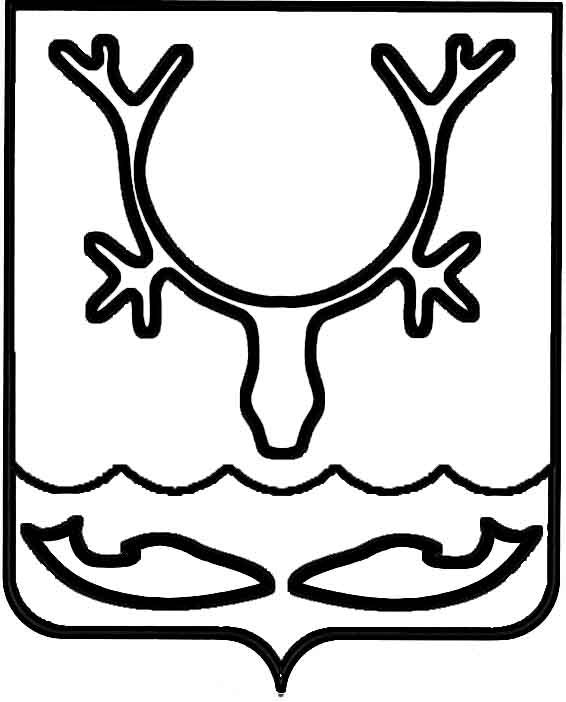 Администрация МО "Городской округ "Город Нарьян-Мар"ПОСТАНОВЛЕНИЕот “____” __________________ № ____________		г. Нарьян-МарС целью приведения административного регламента по предоставлению муниципальной услуги "Прием заявлений, документов, а также постановка граждан на учет в качестве нуждающихся в жилых помещениях, предоставляемых на условиях социального найма", утвержденного постановлением Администрации МО "Городской округ "Город Нарьян-Мар" от 28.05.2012 № 1098, в соответствие с законом Ненецкого автономного округа от 05.07.2005 № 595-ОЗ "О порядке ведения органами местного самоуправления учета граждан в качестве нуждающихся в жилых помещениях, предоставляемых по договорам социального найма, и отдельных вопросах определения общей площади жилого помещения, предоставляемого гражданину                  по договору социального найма" Администрация МО "Городской округ "Город Нарьян-Мар"П О С Т А Н О В Л Я Е Т:1.	Внести в административный регламент по предоставлению муниципальной услуги "Прием заявлений, документов, а также постановка граждан на учет в качестве нуждающихся в жилых помещениях, предоставляемых на условиях социального найма", утвержденный постановлением Администрации МО "Городской округ "Город Нарьян-Мар" от 28.05.2012 № 1098, следующие изменения: 1.1.	В пункте 1.3. раздела 1 и в пункте 2.2. раздела 2 слова "и социальным" исключить.1.2.	Подпункты 1.4.2., 1.4.4. пункта 1.4. раздела 1 исключить.1.3.	В пункте 2.6. раздела 1 абзацы 7, 9, 10, 12 исключить.1.4.	Пункт 2.8. дополнить абзацем следующего содержания:"- через Официальный интернет-портал государственных услуг".1.5.	В пункте 2.9. раздела 2 абзац 3 исключить.1.6.	Пункт 2.9. раздела 2 дополнить абзацами следующего содержания:"-	справка с места жительства о составе семьи заявителя или выписка                  из домовой книги;-	копия технического (кадастрового) паспорта жилого помещения, находящегося в собственности заявителя или членов его семьи;-	документ, подтверждающий несоответствие жилого помещения, в котором проживает заявитель и члены его семьи, требованиям, установленным для жилых помещений, – для граждан, указанных в пункте 3 части 1 статьи 51 Жилищного кодекса Российской Федерации;-	решение органа местного самоуправления о признании заявителя малоимущим, за исключением случаев, когда заявитель принимается на учет                        по иному основанию.".1.7.	Пункт 2.14. раздела 2 дополнить абзацами следующего содержания:"-	справка с места жительства о составе семьи заявителя или выписка                    из домовой книги;-	копия технического (кадастрового) паспорта жилого помещения, находящегося в собственности заявителя или членов его семьи;-	документ, подтверждающий несоответствие жилого помещения, в котором проживает заявитель и члены его семьи, требованиям, установленным для жилых помещений, – для граждан, указанных в пункте 3 части 1 статьи 51 Жилищного кодекса Российской Федерации.".1.8.	В пункте 2.14. раздела 2 абзац 3 исключить. 2.	Настоящее постановление вступает в силу со дня его принятия, подлежит опубликованию в официальном бюллетене городского округа "Город Нарьян-Мар"                   и размещению на официальном сайте МО "Городской округ "Город Нарьян-Мар".0606.2017617О внесении изменений в административный регламент по предоставлению муниципальной услуги "Прием заявлений, документов, а также постановка граждан на учет в качестве нуждающихся в жилых помещениях, предоставляемых на условиях социального найма", утвержденный постановлением Администрации МО "Городской округ             "Город Нарьян-Мар" от 28.05.2012 № 1098Глава МО "Городской округ "Город Нарьян-Мар" О.О.Белак